 Rewalidacja 28-29. 05.2020 r.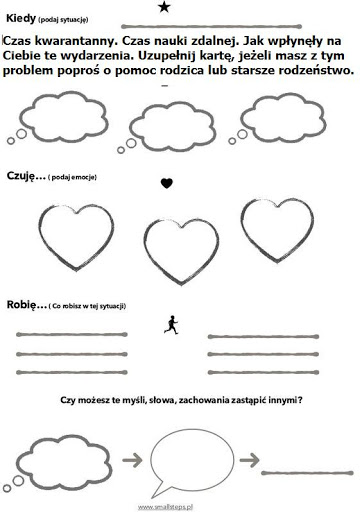 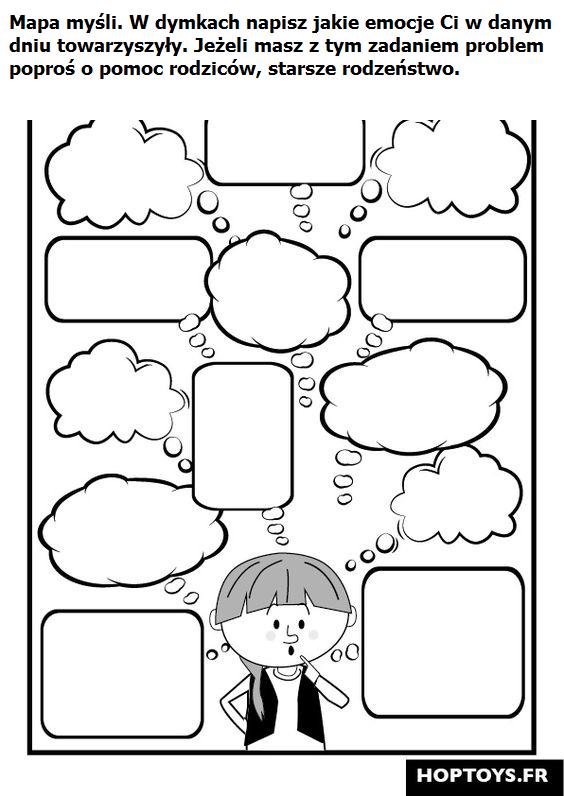 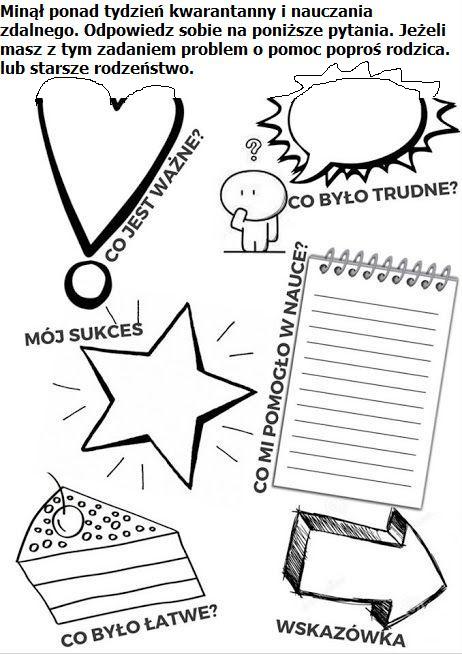 